UNIVERSITY OF CUMBRIA

COURSEWORK REASSESSMENT REQUIREMENT 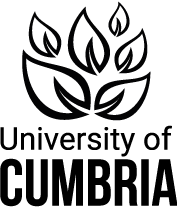 Module Code: HPRO6003 TFB1 Sem1 22-3Module Title: Project LeadershipTutor: Pam HearneTitle of the item of work:  Assignment 2Wordage: 2500Details and Criteria: Please see the attached assignment brief.
Intended Learning Outcomes (ILOs):Task Description:  Please see the attached assignment brief. The current leadership issues that the students can choose from as the focus of their assignment are CSR, Sustainability and Technology/Innovation.SUBMISSION DATE AS PER STUDENT PORTAL(Please tick as appropriate below - must be completed)To be submitted via the appropriate Blackboard site on or before 16:59 on 5th May 2023.To be submitted through the Virtual Learning Environment (e.g., Blackboard) as detailed above, in accordance with instructions given by the course team.
